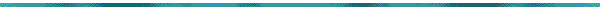 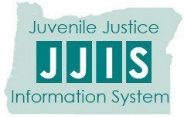 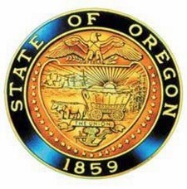 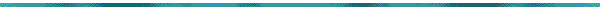 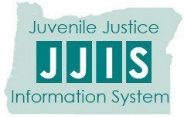 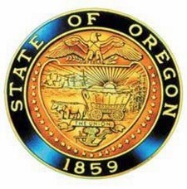 MEETING MATERIALS – The meeting will begin at 1:30 PM and is planned to proceed chronologically through the agenda. For agenda and meeting materials please visit http://www.oregon.gov/SIEC/. REASONABLE ACCOMMODATION OF DISABILITIES – Reasonable accommodations, such as assistive hearing devices, sign language interpreters and materials in large print or audiotape, will be provided as needed. In order to ensure availability, please contact Calloway Erickson at the Office of the State Chief Information Office at telephone 503-378-3175, or email calloway.erickson@oregon.gov at least 72 hours prior to the meeting with your request.STATEWIDE INTEROPERABILITY EXECUTIVE COUNCILQUARTERLY MEETINGSTATEWIDE INTEROPERABILITY EXECUTIVE COUNCILQUARTERLY MEETINGMay 11th, 20211:30 p.m. – 3:30 p.m.VIA TELECONFERNCEClick here to join the meetingCall In: +1 503-446-4951,,959406583#  1. Call to order – Bob CozzieUpdates & Announcements – Bob Cozzie	Introductions – Bob CozzieQuorum verification – EIS SupportReview Council Agenda – Bob Cozzie AnnouncementsUpdates & Announcements – Bob Cozzie	Introductions – Bob CozzieQuorum verification – EIS SupportReview Council Agenda – Bob Cozzie AnnouncementsCouncil Minutes Approval – Bob Cozzie	Council Action: Approve Minutes from February 2021 MeetingCouncil Minutes Approval – Bob Cozzie	Council Action: Approve Minutes from February 2021 MeetingCommittee Reports – Committee Chairs	Executive Committee – Bob Cozzie2021 Legislative Session/SIEC ReportHB2425Strategic Planning Committee - Bob CozzieNG-911 Working Group Report2021 SCIP/Markers Update – William ChapmanBroadband Committee – Ben GherezgiherSPOC Report The Future of the CommitteeTechnical Committee - Rick IversonTIC-FOG UpdatesCOML+ KitsPartnership Committee – Tony DeBoneMeeting UpdateCommittee Reports – Committee Chairs	Executive Committee – Bob Cozzie2021 Legislative Session/SIEC ReportHB2425Strategic Planning Committee - Bob CozzieNG-911 Working Group Report2021 SCIP/Markers Update – William ChapmanBroadband Committee – Ben GherezgiherSPOC Report The Future of the CommitteeTechnical Committee - Rick IversonTIC-FOG UpdatesCOML+ KitsPartnership Committee – Tony DeBoneMeeting UpdateState SWIC Report – William ChapmanCOMU Working Group UpdatesCOMU PlanTechnical Assistance Request ReportINTD – July 5th – 9th AUXC Scheduled – June 4th – 6th COMEX – June 10th – 11th HEMS Frequency Coordination – ReengagingINCM CoursesCOMT CoursesITSL CoursesAWN Working Group Report - OR-AlertState SWIC Report – William ChapmanCOMU Working Group UpdatesCOMU PlanTechnical Assistance Request ReportINTD – July 5th – 9th AUXC Scheduled – June 4th – 6th COMEX – June 10th – 11th HEMS Frequency Coordination – ReengagingINCM CoursesCOMT CoursesITSL CoursesAWN Working Group Report - OR-AlertSCIP Implementation Report – Bob CozzieProgress Reports – Objective Champions2021 SCIP UpdatesSCIP Implementation Report – Bob CozzieProgress Reports – Objective Champions2021 SCIP UpdatesRegional Interoperability Reports – William ChapmanWORJIC – Joe DavittPMECWG – Aaron FoxRegional Interoperability Reports – William ChapmanWORJIC – Joe DavittPMECWG – Aaron FoxCouncil Action List – SIEC MembershipOld Business/Informational: 4.9 GHz Band – Joe MessmanOld Business/Informational: 700 MHz Interop Channel Request – New Procedure – William ChapmanNew Business: Nominations for SIEC ChairNew Business: Broadband Chair Interest for AppointmentCouncil Action List – SIEC MembershipOld Business/Informational: 4.9 GHz Band – Joe MessmanOld Business/Informational: 700 MHz Interop Channel Request – New Procedure – William ChapmanNew Business: Nominations for SIEC ChairNew Business: Broadband Chair Interest for AppointmentOpen Discussions (Questions, public testimony)Open Discussions (Questions, public testimony)Adjourn.Adjourn.2021 ScheduleJanFeb9MarAprMay11JunJulAug10SepOctNov9DecSIEC QUARTERLY MEETINGSIEC QUARTERLY MEETINGAgenda NotesAgenda NotesAgenda ItemNotesDecisionsDecisions